Srednja medicinska škola 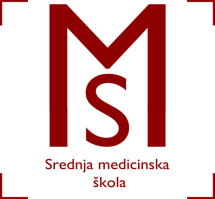 Slavonski BrodV. Jagića 3ARASPORED  VJEŽBI U KABINETIMA I ZDRAVSTVENIM USTANOVAMA ZA                                                        3.B  RAZRED FIZIOTERAPEUTSKI TEHNIČAR/TEHNIČARKAŠkolska godina 2017./2018.Srednja medicinska škola Slavonski BrodV. Jagića 3ARASPORED  VJEŽBI U KABINETIMA I ZDRAVSTVENIM USTANOVAMA ZA                                                        3.B  RAZRED FIZIOTERAPEUTSKI TEHNIČAR/TEHNIČARKAŠkolska godina 2017./2018.Srednja medicinska škola Slavonski BrodV. Jagića 3ARASPORED  VJEŽBI U KABINETIMA I ZDRAVSTVENIM USTANOVAMA ZA                                                        3.B  RAZRED FIZIOTERAPEUTSKI TEHNIČAR/TEHNIČARKAŠkolska godina 2017./2018.Srednja medicinska škola Slavonski BrodV. Jagića 3ARASPORED  VJEŽBI U KABINETIMA I ZDRAVSTVENIM USTANOVAMA ZA                                                        3.B  RAZRED FIZIOTERAPEUTSKI TEHNIČAR/TEHNIČARKAŠkolska godina 2017./2018.Srednja medicinska škola Slavonski BrodV. Jagića 3ARASPORED  VJEŽBI U KABINETIMA I ZDRAVSTVENIM USTANOVAMA ZA                                                        3.B  RAZRED FIZIOTERAPEUTSKI TEHNIČAR/TEHNIČARKAŠkolska godina 2017./2018.Srednja medicinska škola Slavonski BrodV. Jagića 3ARASPORED  VJEŽBI U KABINETIMA I ZDRAVSTVENIM USTANOVAMA ZA                                                        3.B  RAZRED FIZIOTERAPEUTSKI TEHNIČAR/TEHNIČARKAŠkolska godina 2017./2018.Srednja medicinska škola Slavonski BrodV. Jagića 3ARASPORED  VJEŽBI U KABINETIMA I ZDRAVSTVENIM USTANOVAMA ZA                                                        3.B  RAZRED FIZIOTERAPEUTSKI TEHNIČAR/TEHNIČARKAŠkolska godina 2017./2018.Srednja medicinska škola Slavonski BrodV. Jagića 3ARASPORED  VJEŽBI U KABINETIMA I ZDRAVSTVENIM USTANOVAMA ZA                                                        3.B  RAZRED FIZIOTERAPEUTSKI TEHNIČAR/TEHNIČARKAŠkolska godina 2017./2018.Srednja medicinska škola Slavonski BrodV. Jagića 3ARASPORED  VJEŽBI U KABINETIMA I ZDRAVSTVENIM USTANOVAMA ZA                                                        3.B  RAZRED FIZIOTERAPEUTSKI TEHNIČAR/TEHNIČARKAŠkolska godina 2017./2018.Srednja medicinska škola Slavonski BrodV. Jagića 3ARASPORED  VJEŽBI U KABINETIMA I ZDRAVSTVENIM USTANOVAMA ZA                                                        3.B  RAZRED FIZIOTERAPEUTSKI TEHNIČAR/TEHNIČARKAŠkolska godina 2017./2018.Srednja medicinska škola Slavonski BrodV. Jagića 3ARASPORED  VJEŽBI U KABINETIMA I ZDRAVSTVENIM USTANOVAMA ZA                                                        3.B  RAZRED FIZIOTERAPEUTSKI TEHNIČAR/TEHNIČARKAŠkolska godina 2017./2018.Srednja medicinska škola Slavonski BrodV. Jagića 3ARASPORED  VJEŽBI U KABINETIMA I ZDRAVSTVENIM USTANOVAMA ZA                                                        3.B  RAZRED FIZIOTERAPEUTSKI TEHNIČAR/TEHNIČARKAŠkolska godina 2017./2018.Srednja medicinska škola Slavonski BrodV. Jagića 3ARASPORED  VJEŽBI U KABINETIMA I ZDRAVSTVENIM USTANOVAMA ZA                                                        3.B  RAZRED FIZIOTERAPEUTSKI TEHNIČAR/TEHNIČARKAŠkolska godina 2017./2018.Srednja medicinska škola Slavonski BrodV. Jagića 3ARASPORED  VJEŽBI U KABINETIMA I ZDRAVSTVENIM USTANOVAMA ZA                                                        3.B  RAZRED FIZIOTERAPEUTSKI TEHNIČAR/TEHNIČARKAŠkolska godina 2017./2018.Srednja medicinska škola Slavonski BrodV. Jagića 3ARASPORED  VJEŽBI U KABINETIMA I ZDRAVSTVENIM USTANOVAMA ZA                                                        3.B  RAZRED FIZIOTERAPEUTSKI TEHNIČAR/TEHNIČARKAŠkolska godina 2017./2018.Srednja medicinska škola Slavonski BrodV. Jagića 3ARASPORED  VJEŽBI U KABINETIMA I ZDRAVSTVENIM USTANOVAMA ZA                                                        3.B  RAZRED FIZIOTERAPEUTSKI TEHNIČAR/TEHNIČARKAŠkolska godina 2017./2018.Srednja medicinska škola Slavonski BrodV. Jagića 3ARASPORED  VJEŽBI U KABINETIMA I ZDRAVSTVENIM USTANOVAMA ZA                                                        3.B  RAZRED FIZIOTERAPEUTSKI TEHNIČAR/TEHNIČARKAŠkolska godina 2017./2018.Srednja medicinska škola Slavonski BrodV. Jagića 3ARASPORED  VJEŽBI U KABINETIMA I ZDRAVSTVENIM USTANOVAMA ZA                                                        3.B  RAZRED FIZIOTERAPEUTSKI TEHNIČAR/TEHNIČARKAŠkolska godina 2017./2018.NASTAVNI TJEDANPREDMET RADNO VRIJEMEGRUPARADILIŠTE3.18.9.-22.9.Osnove kineziologijePon. 7.10 -7.551.Školski kabinet3.18.9.-22.9.Osnove kineziologijeUt. 7.10-7.552.Školski kabinet3.18.9.-22.9.Osnove kineziologijeČet. 7.10-7.553.Školski kabinet3.18.9.-22.9.Osnove kineziologijePet. 10.40-11.251.Školski kabinet3.18.9.-22.9.Osnove kineziologijePet. 11.30-12.152.Školski kabinet3.18.9.-22.9.Osnove kineziologijePet. 12.20-13.053.Školski kabinet3.18.9.-22.9.KineziterapijaUt.8.00-12.303.Školski kabinet3.18.9.-22.9.KineziterapijaPet. 10.40-11.252.Školski kabinet3.18.9.-22.9.KineziterapijaPet. 11.30-12.153.Školski kabinet3.18.9.-22.9.KineziterapijaPet. 12.20-13.051.Školski kabinet3.18.9.-22.9.MasažaUt.8.00-12.301.Školski kabinet3.18.9.-22.9.Fizikalna terapijaUt.8.00-12.30		2.Školski kabinetNASTAVNI TJEDANPREDMET RADNO VRIJEMEGRUPARADILIŠTE4.25.9.-29.9.Osnove kineziologijePon. 7.10 -7.551.Školski kabinet4.25.9.-29.9.Osnove kineziologijeUt. 7.10-7.552.Školski kabinet4.25.9.-29.9.Osnove kineziologijeČet. 7.10-7.553.Školski kabinet4.25.9.-29.9.Osnove kineziologijePet. 10.40-11.252.Školski kabinet4.25.9.-29.9.Osnove kineziologijePet. 11.30-12.153.Školski kabinet4.25.9.-29.9.Osnove kineziologijePet. 12.20-13.051.Školski kabinet4.25.9.-29.9.KineziterapijaUt.8.00-12.301.DZSINO4.25.9.-29.9.KineziterapijaPet. 10.40-11.253.Školski kabinet4.25.9.-29.9.KineziterapijaPet. 11.30-12.151.Školski kabinet4.25.9.-29.9.KineziterapijaPet. 12.20-13.052.Školski kabinet4.25.9.-29.9.MasažaUt.8.00-11.002.DZSINO4.25.9.-29.9.MasažaUt.11.30-13.052.Školski kabinet4.25.9.-29.9.Fizikalna terapijaUt.8.00-12.30	  	3.ORBFMIR5.2.10-6.10.Osnove kineziologijePon. 7.10 -7.551.Školski kabinet5.2.10-6.10.Osnove kineziologijeUt. 7.10-7.552.Školski kabinet5.2.10-6.10.Osnove kineziologijeČet. 7.10-7.553.Školski kabinet5.2.10-6.10.Osnove kineziologijePet. 10.40-11.253.Školski kabinet5.2.10-6.10.Osnove kineziologijePet. 11.30-12.151.Školski kabinet5.2.10-6.10.Osnove kineziologijePet. 12.20-13.052.Školski kabinet5.2.10-6.10.KineziterapijaUt.8.00-12.302.DZSINO5.2.10-6.10.KineziterapijaPet. 10.40-11.251.Školski kabinet5.2.10-6.10.KineziterapijaPet. 11.30-12.152.Školski kabinet5.2.10-6.10.KineziterapijaPet. 12.20-13.053.Školski kabinet5.2.10-6.10.MasažaUt.8.00-12.303.DZSINO5.2.10-6.10.MasažaUt.11.30-13.053.Školski kabinet5.2.10-6.10.Fizikalna terapijaUt.8.00-12.30	  	1.Školski kabinetNASTAVNI TJEDANPREDMET RADNO VRIJEMEGRUPARADILIŠTE6.9.10.-13.10.Osnove kineziologijePon. 7.10 -7.551.Školski kabinet6.9.10.-13.10.Osnove kineziologijeUt. 7.10-7.552.Školski kabinet6.9.10.-13.10.Osnove kineziologijeČet. 7.10-7.553.Školski kabinet6.9.10.-13.10.Osnove kineziologijePet. 10.40-11.251.Školski kabinet6.9.10.-13.10.Osnove kineziologijePet. 11.30-12.152.Školski kabinet6.9.10.-13.10.Osnove kineziologijePet. 12.20-13.053.Školski kabinet6.9.10.-13.10.KineziterapijaUt.8.00-12.303.DZSINO6.9.10.-13.10.KineziterapijaPet. 10.40-11.252.Školski kabinet6.9.10.-13.10.KineziterapijaPet. 11.30-12.153.Školski kabinet6.9.10.-13.10.KineziterapijaPet. 12.20-13.051.Školski kabinet6.9.10.-13.10.MasažaUt.8.00-12.301.DZSINO6.9.10.-13.10.MasažaUt.11.30-13.051.Školski kabinet6.9.10.-13.10.Fizikalna terapijaUt.8.00-12.30	  	2.ORBFMIR7.16.10.-20.10.Osnove kineziologijePon. 7.10 -7.551.Školski kabinet7.16.10.-20.10.Osnove kineziologijeUt. 7.10-7.552.Školski kabinet7.16.10.-20.10.Osnove kineziologijeČet. 7.10-7.551.Školski kabinet7.16.10.-20.10.Osnove kineziologijePet. 10.40-11.252.Školski kabinet7.16.10.-20.10.Osnove kineziologijePet. 11.30-12.153.Školski kabinet7.16.10.-20.10.Osnove kineziologijePet. 12.20-13.051.Školski kabinet7.16.10.-20.10.KineziterapijaUt.8.00-12.301.ORBFMIR7.16.10.-20.10.KineziterapijaPet. 10.40-11.253.Školski kabinet7.16.10.-20.10.KineziterapijaPet. 11.30-12.151.Školski kabinet7.16.10.-20.10.KineziterapijaPet. 12.20-13.052.Školski kabinet7.16.10.-20.10.MasažaUt.8.00-12.30Ut.11.30-13.052.2.DZSINOŠkolski kabinet7.16.10.-20.10.Fizikalna terapijaUt.8.00-12.30	  	3.DZSINONASTAVNI TJEDANPREDMET RADNO VRIJEMEGRUPARADILIŠTE8.23.10.-27.10.Osnove kineziologijePon. 7.10 -7.551.Školski kabinet8.23.10.-27.10.Osnove kineziologijeUt. 7.10-7.552.Školski kabinet8.23.10.-27.10.Osnove kineziologijeČet. 7.10-7.553.Školski kabinet8.23.10.-27.10.Osnove kineziologijePet. 10.40-11.253.Školski kabinet8.23.10.-27.10.Osnove kineziologijePet. 11.30-12.151.Školski kabinet8.23.10.-27.10.Osnove kineziologijePet. 12.20-13.052.Školski kabinet8.23.10.-27.10.KineziterapijaUt.8.00-12.302.ORBFMIR8.23.10.-27.10.KineziterapijaPet. 10.40-11.251.Školski kabinet8.23.10.-27.10.KineziterapijaPet. 11.30-12.152.Školski kabinet8.23.10.-27.10.KineziterapijaPet. 12.20-13.053.Školski kabinet8.23.10.-27.10.MasažaUt.8.00-12.303.DZSINO8.23.10.-27.10.MasažaUt.11.30-13.053.Školski kabinet8.23.10.-27.10.Fizikalna terapijaUt.8.00-12.30	  	1.DZSINO9.30.10.-3.11.Osnove kineziologijePon. 7.10 -7.551.Školski kabinet9.30.10.-3.11.Osnove kineziologijeUt. 7.10-7.552.Školski kabinet9.30.10.-3.11.Osnove kineziologijeČet. 7.10-7.553.Školski kabinet9.30.10.-3.11.Osnove kineziologijePet. 10.40-11.251.Školski kabinet9.30.10.-3.11.Osnove kineziologijePet. 11.30-12.152.Školski kabinet9.30.10.-3.11.Osnove kineziologijePet. 12.20-13.053.Školski kabinet9.30.10.-3.11.KineziterapijaUt.8.00-12.303.ORBFMIR9.30.10.-3.11.KineziterapijaPet. 10.40-11.252.Školski kabinet9.30.10.-3.11.KineziterapijaPet. 11.30-12.153.Školski kabinet9.30.10.-3.11.KineziterapijaPet. 12.20-13.051.Školski kabinet9.30.10.-3.11.MasažaUt.8.00-12.301.DZSINO9.30.10.-3.11.MasažaUt.11.30-13.051.Školski kabinet9.30.10.-3.11.Fizikalna terapijaUt.8.00-12.30	  	2.DZSINONASTAVNI TJEDANPREDMET RADNO VRIJEMEGRUPARADILIŠTE10.6.11-9.11.Osnove kineziologijePon. 7.10 -7.551.Školski kabinet10.6.11-9.11.Osnove kineziologijeUt. 7.10-7.552.Školski kabinet10.6.11-9.11.Osnove kineziologijeČet. 7.10-7.553.Školski kabinet10.6.11-9.11.Osnove kineziologijePet. 10.40-11.252.Školski kabinet10.6.11-9.11.Osnove kineziologijePet. 11.30-12.153.Školski kabinet10.6.11-9.11.Osnove kineziologijePet. 12.20-13.051.Školski kabinet10.6.11-9.11.KineziterapijaUt.8.00-12.301.DZSINO10.6.11-9.11.KineziterapijaPet. 10.40-11.253.Školski kabinet10.6.11-9.11.KineziterapijaPet. 11.30-12.151.Školski kabinet10.6.11-9.11.KineziterapijaPet. 12.20-13.052.Školski kabinet10.6.11-9.11.MasažaUt.8.00-12.302.DZSINO10.6.11-9.11.Ut.11.30-13.052.Školski kabinet10.6.11-9.11.Fizikalna terapijaUt.8.00-12.30	  	3.ORBFMIR11.13.11.-17.11.Osnove kineziologijePon. 7.10 -7.551.Školski kabinet11.13.11.-17.11.Osnove kineziologijeUt. 7.10-7.552.Školski kabinet11.13.11.-17.11.Osnove kineziologijeČet. 7.10-7.553.Školski kabinet11.13.11.-17.11.Osnove kineziologijePet. 10.40-11.253.Školski kabinet11.13.11.-17.11.Osnove kineziologijePet. 11.30-12.151.Školski kabinet11.13.11.-17.11.Osnove kineziologijePet. 12.20-13.052.Školski kabinet11.13.11.-17.11.KineziterapijaUt.8.00-12.302.DZSINO11.13.11.-17.11.KineziterapijaPet. 10.40-11.251.Školski kabinet11.13.11.-17.11.KineziterapijaPet. 11.30-12.152.Školski kabinet11.13.11.-17.11.KineziterapijaPet. 12.20-13.053.Školski kabinet11.13.11.-17.11.MasažaUt.8.00-12.303.DZSINO11.13.11.-17.11.Ut.11.30-13.053.Školski kabinet11.13.11.-17.11.Fizikalna terapijaUt.8.00-12.30	  	1.ORBFMIRNASTAVNI TJEDANPREDMET RADNO VRIJEMEGRUPARADILIŠTE12.20.11.-24.11.Osnove kineziologijePon. 7.10 -7.551.Školski kabinet12.20.11.-24.11.Osnove kineziologijeUt. 7.10-7.552.Školski kabinet12.20.11.-24.11.Osnove kineziologijeČet. 7.10-7.553.Školski kabinet12.20.11.-24.11.Osnove kineziologijePet. 10.40-11.251.Školski kabinet12.20.11.-24.11.Osnove kineziologijePet. 11.30-12.152.Školski kabinet12.20.11.-24.11.Osnove kineziologijePet. 12.20-13.053.Školski kabinet12.20.11.-24.11.KineziterapijaUt.8.00-12.303.DZSINO12.20.11.-24.11.KineziterapijaPet. 10.40-11.252.Školski kabinet12.20.11.-24.11.KineziterapijaPet. 11.30-12.153.Školski kabinet12.20.11.-24.11.KineziterapijaPet. 12.20-13.051.Školski kabinet12.20.11.-24.11.MasažaUt.8.00-12.301.DZSINO12.20.11.-24.11.Ut.11.30-13.05Školski kabinet12.20.11.-24.11.Fizikalna terapijaUt.8.00-12.30	  	2.ORBFMIR13.27.11.-1.12.Osnove kineziologijePon. 7.10 -7.551.Školski kabinet13.27.11.-1.12.Osnove kineziologijeUt. 7.10-7.552.Školski kabinet13.27.11.-1.12.Osnove kineziologijeČet. 7.10-7.551.Školski kabinet13.27.11.-1.12.Osnove kineziologijePet. 10.40-11.252.Školski kabinet13.27.11.-1.12.Osnove kineziologijePet. 11.30-12.153.Školski kabinet13.27.11.-1.12.Osnove kineziologijePet. 12.20-13.051.Školski kabinet13.27.11.-1.12.KineziterapijaUt.8.00-12.301.DZSINO13.27.11.-1.12.KineziterapijaPet. 10.40-11.253.Školski kabinet13.27.11.-1.12.KineziterapijaPet. 11.30-12.151.Školski kabinet13.27.11.-1.12.KineziterapijaPet. 12.20-13.052.Školski kabinet13.27.11.-1.12.MasažaUt.8.00-12.302.DZSINO13.27.11.-1.12.MasažaUt.11.30-13.052.Školski kabinet13.27.11.-1.12.Fizikalna terapijaUt.8.00-12.30	  	3.ORBFMIRNASTAVNI TJEDANPREDMET RADNO VRIJEMEGRUPARADILIŠTE14.4.12.-8.12.Osnove kineziologijePon. 7.10 -7.551.Školski kabinet14.4.12.-8.12.Osnove kineziologijeUt. 7.10-7.552.Školski kabinet14.4.12.-8.12.Osnove kineziologijeČet. 7.10-7.553.Školski kabinet14.4.12.-8.12.Osnove kineziologijePet. 10.40-11.253.Školski kabinet14.4.12.-8.12.Osnove kineziologijePet. 11.30-12.151.Školski kabinet14.4.12.-8.12.Osnove kineziologijePet. 12.20-13.052.Školski kabinet14.4.12.-8.12.KineziterapijaUt.8.00-12.302.DZSINO14.4.12.-8.12.KineziterapijaPet. 10.40-11.251.Školski kabinet14.4.12.-8.12.KineziterapijaPet. 11.30-12.152.Školski kabinet14.4.12.-8.12.KineziterapijaPet. 12.20-13.053.Školski kabinet14.4.12.-8.12.MasažaUt.8.00-12.303.DZSINO14.4.12.-8.12.MasažaUt.11.30-13.053.Školski kabinet14.4.12.-8.12.Fizikalna terapijaUt.8.00-12.30	  	1.ORBFMIR15.11.12.-15.12.Osnove kineziologijePon. 7.10 -7.551.Školski kabinet15.11.12.-15.12.Osnove kineziologijeUt. 7.10-7.552.Školski kabinet15.11.12.-15.12.Osnove kineziologijeČet. 7.10-7.553.Školski kabinet15.11.12.-15.12.Osnove kineziologijePet. 10.40-11.251.Školski kabinet15.11.12.-15.12.Osnove kineziologijePet. 11.30-12.152.Školski kabinet15.11.12.-15.12.Osnove kineziologijePet. 12.20-13.053.Školski kabinet15.11.12.-15.12.KineziterapijaUt.8.00-12.303.DZSINO15.11.12.-15.12.KineziterapijaPet. 10.40-11.252.Školski kabinet15.11.12.-15.12.KineziterapijaPet. 11.30-12.153.Školski kabinet15.11.12.-15.12.KineziterapijaPet. 12.20-13.051.Školski kabinet15.11.12.-15.12.MasažaUt.8.00-12.301.DZSINO15.11.12.-15.12.MasažaUt.11.30-13.051.Školski kabinet15.11.12.-15.12.Fizikalna terapijaUt.8.00-12.30	  	2.ORBFMIRNASTAVNI TJEDANPREDMET RADNO VRIJEMEGRUPARADILIŠTE16.18.12.-22.12.Osnove kineziologijePon. 7.10 -7.551.Školski kabinet16.18.12.-22.12.Osnove kineziologijeUt. 7.10-7.552.Školski kabinet16.18.12.-22.12.Osnove kineziologijeČet. 7.10-7.553.Školski kabinet16.18.12.-22.12.Osnove kineziologijePet. 10.40-11.252.Školski kabinet16.18.12.-22.12.Osnove kineziologijePet. 11.30-12.153.Školski kabinet16.18.12.-22.12.Osnove kineziologijePet. 12.20-13.051.Školski kabinet16.18.12.-22.12.KineziterapijaUt.8.00-12.301.ORBFMIR16.18.12.-22.12.KineziterapijaPet. 10.40-11.253.Školski kabinet16.18.12.-22.12.KineziterapijaPet. 11.30-12.151.Školski kabinet16.18.12.-22.12.KineziterapijaPet. 12.20-13.052.Školski kabinet16.18.12.-22.12.MasažaUt.8.00-12.302.DZSINO16.18.12.-22.12.MasažaUt.11.30-13.052.Školski kabinet16.18.12.-22.12.Fizikalna terapijaUt.8.00-12.30	  	3.DZSINO17.15.1.-19.1.Osnove kineziologijePon. 7.10 -7.551.Školski kabinet17.15.1.-19.1.Osnove kineziologijeUt. 7.10-7.552.Školski kabinet17.15.1.-19.1.Osnove kineziologijeČet. 7.10-7.553.Školski kabinet17.15.1.-19.1.Osnove kineziologijePet. 10.40-11.253.Školski kabinet17.15.1.-19.1.Osnove kineziologijePet. 11.30-12.151.Školski kabinet17.15.1.-19.1.Osnove kineziologijePet. 12.20-13.052.Školski kabinet17.15.1.-19.1.KineziterapijaUt.8.00-12.302.ORBFMIR17.15.1.-19.1.KineziterapijaPet. 10.40-11.251.Školski kabinet17.15.1.-19.1.KineziterapijaPet. 11.30-12.152.Školski kabinet17.15.1.-19.1.KineziterapijaPet. 12.20-13.053.Školski kabinet17.15.1.-19.1.MasažaUt.8.00-12.303.DZSINO17.15.1.-19.1.MasažaUt.11.30-13.053.Školski  kabinet17.15.1.-19.1.Fizikalna terapijaUt.8.00-12.30	  	1.DZSINONASTAVNI TJEDANPREDMET RADNO VRIJEMEGRUPARADILIŠTE18.22.1.-26.1.Osnove kineziologijePon. 7.10 -7.551.Školski kabinet18.22.1.-26.1.Osnove kineziologijeUt. 7.10-7.552.Školski kabinet18.22.1.-26.1.Osnove kineziologijeČet. 7.10-7.553.Školski kabinet18.22.1.-26.1.Osnove kineziologijePet. 10.40-11.251.Školski kabinet18.22.1.-26.1.Osnove kineziologijePet. 11.30-12.152.Školski kabinet18.22.1.-26.1.Osnove kineziologijePet. 12.20-13.053.Školski kabinet18.22.1.-26.1.KineziterapijaUt.8.00-12.303.ORBFMIR18.22.1.-26.1.KineziterapijaPet. 10.40-11.252.Školski kabinet18.22.1.-26.1.KineziterapijaPet. 11.30-12.153.Školski kabinet18.22.1.-26.1.KineziterapijaPet. 12.20-13.051.Školski kabinet18.22.1.-26.1.MasažaUt.8.00-12.301.DZSINO18.22.1.-26.1.MasažaUt.11.30-13.051.Školski kabinet18.22.1.-26.1.Fizikalna terapijaUt.8.00-12.30	  	2.DZSINO19.29.1.-2.2.Osnove kineziologijePon. 7.10 -7.551.Školski kabinet19.29.1.-2.2.Osnove kineziologijeUt. 7.10-7.552.Školski kabinet19.29.1.-2.2.Osnove kineziologijeČet. 7.10-7.551.Školski kabinet19.29.1.-2.2.Osnove kineziologijePet. 10.40-11.252.Školski kabinet19.29.1.-2.2.Osnove kineziologijePet. 11.30-12.153.Školski kabinet19.29.1.-2.2.Osnove kineziologijePet. 12.20-13.051.Školski kabinet19.29.1.-2.2.KineziterapijaUt.8.00-12.301.DZSINO19.29.1.-2.2.KineziterapijaPet. 10.40-11.253.Školski kabinet19.29.1.-2.2.KineziterapijaPet. 11.30-12.151.Školski kabinet19.29.1.-2.2.KineziterapijaPet. 12.20-13.052.Školski kabinet19.29.1.-2.2.MasažaUt.8.00-12.302.DZSINO19.29.1.-2.2.MasažaUt.11.30-13.052.Školski kabinet19.29.1.-2.2.Fizikalna terapijaUt.8.00-12.30	  	3.ORBFMIRNASTAVNI TJEDANPREDMET RADNO VRIJEMEGRUPARADILIŠTE20.5.2.-9.2.Osnove kineziologijePon. 7.10 -7.551.Školski kabinet20.5.2.-9.2.Osnove kineziologijeUt. 7.10-7.552.Školski kabinet20.5.2.-9.2.Osnove kineziologijeČet. 7.10-7.553.Školski kabinet20.5.2.-9.2.Osnove kineziologijePet. 10.40-11.253.Školski kabinet20.5.2.-9.2.Osnove kineziologijePet. 11.30-12.151.Školski kabinet20.5.2.-9.2.Osnove kineziologijePet. 12.20-13.052.Školski kabinet20.5.2.-9.2.KineziterapijaUt.8.00-12.302.DZSINO20.5.2.-9.2.KineziterapijaPet. 10.40-11.251.Školski kabinet20.5.2.-9.2.KineziterapijaPet. 11.30-12.152.Školski kabinet20.5.2.-9.2.KineziterapijaPet. 12.20-13.053.Školski kabinet20.5.2.-9.2.MasažaUt.8.00-12.303.DZSINO20.5.2.-9.2.MasažaUt.11.30-13.053.Školski kabinet20.5.2.-9.2.Fizikalna terapijaUt.8.00-12.30	  	1.ORBFMIR	21.12.2.-16.2.Osnove kineziologijePon. 7.10 -7.551.Školski kabinet	21.12.2.-16.2.Osnove kineziologijeUt. 7.10-7.552.Školski kabinet	21.12.2.-16.2.Osnove kineziologijeČet. 7.10-7.553.Školski kabinet	21.12.2.-16.2.Osnove kineziologijePet. 10.40-11.251.Školski kabinet	21.12.2.-16.2.Osnove kineziologijePet. 11.30-12.152.Školski kabinet	21.12.2.-16.2.Osnove kineziologijePet. 12.20-13.053.Školski kabinet	21.12.2.-16.2.KineziterapijaUt.8.00-12.303.DZSINO	21.12.2.-16.2.KineziterapijaPet. 10.40-11.252.Školski kabinet	21.12.2.-16.2.KineziterapijaPet. 11.30-12.153.Školski kabinet	21.12.2.-16.2.KineziterapijaPet. 12.20-13.051.Školski kabinet	21.12.2.-16.2.MasažaUt.8.00-12.301.DZSINO	21.12.2.-16.2.MasažaUt.11.30-13.051.Školski kabinet	21.12.2.-16.2.Fizikalna terapijaUt.8.00-12.30	  	2.ORBFMIRNASTAVNI TJEDANPREDMET RADNO VRIJEMEGRUPARADILIŠTE22.19.2.-23.2.Osnove kineziologijePon. 7.10 -7.551.Školski kabinet22.19.2.-23.2.Osnove kineziologijeUt. 7.10-7.552.Školski kabinet22.19.2.-23.2.Osnove kineziologijeČet. 7.10-7.553.Školski kabinet22.19.2.-23.2.Osnove kineziologijePet. 10.40-11.252.Školski kabinet22.19.2.-23.2.Osnove kineziologijePet. 11.30-12.153.Školski kabinet22.19.2.-23.2.Osnove kineziologijePet. 12.20-13.051.Školski kabinet22.19.2.-23.2.KineziterapijaUt.8.00-12.301.DZSINO22.19.2.-23.2.KineziterapijaPet. 10.40-11.253.Školski kabinet22.19.2.-23.2.KineziterapijaPet. 11.30-12.151.Školski kabinet22.19.2.-23.2.KineziterapijaPet. 12.20-13.052.Školski kabinet22.19.2.-23.2.MasažaUt.8.00-12.302.DZSINO22.19.2.-23.2.MasažaUt.11.30-13.052.Školski kabinet22.19.2.-23.2.Fizikalna terapijaUt.8.00-12.30	  	3.ORBFMIR23.26.2.-2.3.Osnove kineziologijePon. 7.10 -7.551.Školski kabinet23.26.2.-2.3.Osnove kineziologijeUt. 7.10-7.552.Školski kabinet23.26.2.-2.3.Osnove kineziologijeČet. 7.10-7.553.Školski kabinet23.26.2.-2.3.Osnove kineziologijePet. 10.40-11.253.Školski kabinet23.26.2.-2.3.Osnove kineziologijePet. 11.30-12.151.Školski kabinet23.26.2.-2.3.Osnove kineziologijePet. 12.20-13.052.Školski kabinet23.26.2.-2.3.KineziterapijaUt.8.00-12.302.DZSINO23.26.2.-2.3.KineziterapijaPet. 10.40-11.251.Školski kabinet23.26.2.-2.3.KineziterapijaPet. 11.30-12.152.Školski kabinet23.26.2.-2.3.KineziterapijaPet. 12.20-13.053.Školski kabinet23.26.2.-2.3.MasažaUt.8.00-12.303.DZSINO23.26.2.-2.3.MasažaUt.11.30-13.053.Školski kabinet23.26.2.-2.3.Fizikalna terapijaUt.8.00-12.30	  	1.ORBFMIRNASTAVNI TJEDANPREDMET RADNO VRIJEMEGRUPARADILIŠTE245.3.-9.3.Osnove kineziologijePon. 7.10 -7.551.Školski kabinet245.3.-9.3.Osnove kineziologijeUt. 7.10-7.552.Školski kabinet245.3.-9.3.Osnove kineziologijeČet. 7.10-7.553.Školski kabinet245.3.-9.3.Osnove kineziologijePet. 10.40-11.251.Školski kabinet245.3.-9.3.Osnove kineziologijePet. 11.30-12.152.Školski kabinet245.3.-9.3.Osnove kineziologijePet. 12.20-13.053.Školski kabinet245.3.-9.3.KineziterapijaUt.8.00-12.303.DZSINO245.3.-9.3.KineziterapijaPet. 10.40-11.252.Školski kabinet245.3.-9.3.KineziterapijaPet. 11.30-12.153.Školski kabinet245.3.-9.3.KineziterapijaPet. 12.20-13.051.Školski kabinet245.3.-9.3.MasažaUt.8.00-12.301.DZSINO245.3.-9.3.MasažaUt.11.30-13.051.Školski kabinet245.3.-9.3.Fizikalna terapijaUt.8.00-12.30	  	2.ORBFMIR25.12.3.-16.3.Osnove kineziologijeIZRADA ZAVRŠNOGA RADAIZRADA ZAVRŠNOGA RADAIZRADA ZAVRŠNOGA RADA25.12.3.-16.3.Osnove kineziologijePet. 10.40-11.252.Školski kabinet25.12.3.-16.3.Osnove kineziologijePet. 11.30-12.153.Školski kabinet25.12.3.-16.3.Osnove kineziologijePet. 12.20-13.051.Školski kabinet25.12.3.-16.3.Kineziterapija25.12.3.-16.3.KineziterapijaPet. 10.40-11.253.Školski kabinet25.12.3.-16.3.KineziterapijaPet. 11.30-12.151.Školski kabinet25.12.3.-16.3.KineziterapijaPet. 12.20-13.052.Školski kabinet25.12.3.-16.3.MasažaIZRADA ZAVRŠNOGA RADAIZRADA ZAVRŠNOGA RADAIZRADA ZAVRŠNOGA RADA25.12.3.-16.3.Fizikalna terapijaIZRADA ZAVRŠNOGA RADAIZRADA ZAVRŠNOGA RADAIZRADA ZAVRŠNOGA RADANASTAVNI TJEDANPREDMET RADNO VRIJEMEGRUPARADILIŠTE26.19.3.-23.3Osnove kineziologijePon. 7.10 -7.551.Školski kabinet26.19.3.-23.3Osnove kineziologijeUt. 7.10-7.552.Školski kabinet26.19.3.-23.3Osnove kineziologijeČet. 7.10-7.553.Školski kabinet26.19.3.-23.3Osnove kineziologijePet. 10.40-11.253.Školski kabinet26.19.3.-23.3Osnove kineziologijePet. 11.30-12.151.Školski kabinet26.19.3.-23.3Osnove kineziologijePet. 12.20-13.052.Školski kabinet26.19.3.-23.3KineziterapijaUt.8.00-12.301.ORBFMIR26.19.3.-23.3KineziterapijaPet. 10.40-11.251.Školski kabinet26.19.3.-23.3KineziterapijaPet. 11.30-12.152.Školski kabinet26.19.3.-23.3KineziterapijaPet. 12.20-13.053.Školski kabinet26.19.3.-23.3MasažaUt.8.00-12.302.DZSINO26.19.3.-23.3MasažaUt.11.30-13.052.Školski kabinet26.19.3.-23.3Fizikalna terapijaUt.8.00-12.30	  	3.DZSINO	27.26.3.-28.3.Osnove kineziologijePon. 7.10 -7.551.Školski kabinet	27.26.3.-28.3.Osnove kineziologijeUt. 7.10-7.552.Školski kabinet	27.26.3.-28.3.Osnove kineziologijePROLJETNI PRAZNICIPROLJETNI PRAZNICIPROLJETNI PRAZNICI	27.26.3.-28.3.KineziterapijaUt.8.00-12.302.ORBFMIR	27.26.3.-28.3.KineziterapijaPROLJETNI PRAZNICIPROLJETNI PRAZNICIPROLJETNI PRAZNICI	27.26.3.-28.3.MasažaUt.8.00-12.303.DZSINO	27.26.3.-28.3.MasažaUt.11.30-13.053.Školski kabinet	27.26.3.-28.3.Fizikalna terapijaUt.8.00-12.30	  	1.DZSINONASTAVNI TJEDANPREDMET RADNO VRIJEMEGRUPARADILIŠTE28.9.4.-13.4.Osnove kineziologijePon. 7.10 -7.551.Školski kabinet28.9.4.-13.4.Osnove kineziologijeUt. 7.10-7.552.Školski kabinet28.9.4.-13.4.Osnove kineziologijeČet. 7.10-7.553.Školski kabinet28.9.4.-13.4.Osnove kineziologijePet. 10.40-11.252.Školski kabinet28.9.4.-13.4.Osnove kineziologijePet. 11.30-12.153.Školski kabinet28.9.4.-13.4.Osnove kineziologijePet. 12.20-13.051.Školski kabinet28.9.4.-13.4.KineziterapijaUt.8.00-12.303.DZSINO28.9.4.-13.4.KineziterapijaPet. 10.40-11.253.Školski kabinet28.9.4.-13.4.KineziterapijaPet. 11.30-12.151.Školski kabinet28.9.4.-13.4.KineziterapijaPet. 12.20-13.052.Školski kabinet28.9.4.-13.4.MasažaUt.8.00-12.301.DZSINO28.9.4.-13.4.MasažaUt.11.30-13.051.Školski kabinet28.9.4.-13.4.Fizikalna terapijaUt.8.00-12.30	  	2.ORBFMIR29.16.4.-20.4.Osnove kineziologijePon. 7.10 -7.551.Školski kabinet29.16.4.-20.4.Osnove kineziologijeUt. 7.10-7.552.Školski kabinet29.16.4.-20.4.Osnove kineziologijeČet. 7.10-7.553.Školski kabinet29.16.4.-20.4.Osnove kineziologijePet. 10.40-11.253.Školski kabinet29.16.4.-20.4.Osnove kineziologijePet. 11.30-12.151.Školski kabinet29.16.4.-20.4.Osnove kineziologijePet. 12.20-13.052.Školski kabinet29.16.4.-20.4.KineziterapijaUt.8.00-12.301.DZSINO29.16.4.-20.4.KineziterapijaPet. 10.40-11.251.Školski kabinet29.16.4.-20.4.KineziterapijaPet. 11.30-12.152.Školski kabinet29.16.4.-20.4.KineziterapijaPet. 12.20-13.053.Školski kabinet29.16.4.-20.4.MasažaUt.8.00-12.302.DZSINO29.16.4.-20.4.MasažaUt.11.30-13.052.Školski kabinet29.16.4.-20.4.Fizikalna terapijaUt.8.00-12.30	  	3.ORBFMIRNASTAVNI TJEDANPREDMET RADNO VRIJEMEGRUPARADILIŠTE30.23.4.-27.4.Osnove kineziologijePon. 7.10 -7.551.Školski kabinet30.23.4.-27.4.Osnove kineziologijeUt. 7.10-7.552.Školski kabinet30.23.4.-27.4.Osnove kineziologijeČet. 7.10-7.553.Školski kabinet30.23.4.-27.4.Osnove kineziologijePet. 10.40-11.251.Školski kabinet30.23.4.-27.4.Osnove kineziologijePet. 11.30-12.152.Školski kabinet30.23.4.-27.4.Osnove kineziologijePet. 12.20-13.053.Školski kabinet30.23.4.-27.4.KineziterapijaUt.8.00-12.302.DZSINO30.23.4.-27.4.KineziterapijaPet. 10.40-11.252.Školski kabinet30.23.4.-27.4.KineziterapijaPet. 11.30-12.153.Školski kabinet30.23.4.-27.4.KineziterapijaPet. 12.20-13.051.Školski kabinet30.23.4.-27.4.MasažaUt.8.00-12.303.DZSINO30.23.4.-27.4.MasažaUt.11.30-13.053.Školski kabinet30.23.4.-27.4.Fizikalna terapijaUt.8.00-12.30	  	1.ORBFMIR31.30.4.-4.5.Osnove kineziologijePon. 7.10 -7.551.Školski kabinet31.30.4.-4.5.Osnove kineziologijePRAZNIK RADAPRAZNIK RADAPRAZNIK RADA31.30.4.-4.5.Osnove kineziologijeČet. 7.10-7.551.Školski kabinet31.30.4.-4.5.Osnove kineziologijePet. 10.40-11.252.Školski kabinet31.30.4.-4.5.Osnove kineziologijePet. 11.30-12.153.Školski kabinet31.30.4.-4.5.Osnove kineziologijePet. 12.20-13.051.Školski kabinet31.30.4.-4.5.KineziterapijaPRAZNIK RADAPRAZNIK RADAPRAZNIK RADA31.30.4.-4.5.KineziterapijaPet. 10.40-11.253.Školski kabinet31.30.4.-4.5.KineziterapijaPet. 11.30-12.151.Školski kabinet31.30.4.-4.5.KineziterapijaPet. 12.20-13.052.Školski kabinet31.30.4.-4.5.Masaža31.30.4.-4.5.Fizikalna terapijaPRAZNIK RADAPRAZNIK RADAPRAZNIK RADANASTAVNI TJEDANPREDMET RADNO VRIJEMEGRUPARADILIŠTE32.7.5.-11.5.Osnove kineziologijePon. 7.10 -7.551.Školski kabinet32.7.5.-11.5.Osnove kineziologijeUt. 7.10-7.552.Školski kabinet32.7.5.-11.5.Osnove kineziologijeČet. 7.10-7.553.Školski kabinet32.7.5.-11.5.Osnove kineziologijePet. 10.40-11.253.Školski kabinet32.7.5.-11.5.Osnove kineziologijePet. 11.30-12.151.Školski kabinet32.7.5.-11.5.Osnove kineziologijePet. 12.20-13.052.Školski kabinet32.7.5.-11.5.KineziterapijaUt.8.00-12.303.DZSINO32.7.5.-11.5.KineziterapijaPet. 10.40-11.251.Školski kabinet32.7.5.-11.5.KineziterapijaPet. 11.30-12.152.Školski kabinet32.7.5.-11.5.KineziterapijaPet. 12.20-13.053.Školski kabinet32.7.5.-11.5.MasažaUt.8.00-12.301.DZSINO32.7.5.-11.5.MasažaUt.11.30-13.051.Školski kabinet32.7.5.-11.5.Fizikalna terapijaUt.8.00-12.30	  	2.ORBFMIR	33.14.5.-18.5.Osnove kineziologijePon. 7.10 -7.551.Školski kabinet	33.14.5.-18.5.Osnove kineziologijeUt. 7.10-7.552.Školski kabinet	33.14.5.-18.5.Osnove kineziologijeČet. 7.10-7.553.Školski kabinet	33.14.5.-18.5.Osnove kineziologijePet. 10.40-11.251.Školski kabinet	33.14.5.-18.5.Osnove kineziologijePet. 11.30-12.152.Školski kabinet	33.14.5.-18.5.Osnove kineziologijePet. 12.20-13.053.Školski kabinet	33.14.5.-18.5.KineziterapijaUt.8.00-12.301.DZSINO	33.14.5.-18.5.KineziterapijaPet. 10.40-11.252.Školski kabinet	33.14.5.-18.5.KineziterapijaPet. 11.30-12.153.Školski kabinet	33.14.5.-18.5.KineziterapijaPet. 12.20-13.051.Školski kabinet	33.14.5.-18.5.MasažaUt.8.00-12.302.DZSINO	33.14.5.-18.5.MasažaUt.11.30-13.052.Školski kabinet	33.14.5.-18.5.Fizikalna terapijaUt.8.00-12.30	  3.ORBFMIRNASTAVNI TJEDANPREDMET RADNO VRIJEMEGRUPARADILIŠTE34.21.5.-25.5.Osnove kineziologijePon. 7.10 -7.551.Školski kabinet34.21.5.-25.5.Osnove kineziologijeUt. 7.10-7.552.Školski kabinet34.21.5.-25.5.Osnove kineziologijeČet. 7.10-7.553.Školski kabinet34.21.5.-25.5.Osnove kineziologijePet. 10.40-11.252.Školski kabinet34.21.5.-25.5.Osnove kineziologijePet. 11.30-12.153.Školski kabinet34.21.5.-25.5.Osnove kineziologijePet. 12.20-13.051.Školski kabinet34.21.5.-25.5.KineziterapijaUt.8.00-12.302.ORBFMIR34.21.5.-25.5.KineziterapijaPet. 10.40-11.253.Školski kabinet34.21.5.-25.5.KineziterapijaPet. 11.30-12.151.Školski kabinet34.21.5.-25.5.KineziterapijaPet. 12.20-13.052.Školski kabinet34.21.5.-25.5.MasažaUt.8.00-12.303.DZSINO34.21.5.-25.5.MasažaUt.11.30-13.053.Školski kabinet34.21.5.-25.5.Fizikalna terapijaUt.8.00-12.30	  	1.DZSINO35.28.5.-1.6.Osnove kineziologijePon. 7.10 -7.551.Školski kabinet35.28.5.-1.6.Osnove kineziologijeUt. 7.10-7.552.Školski kabinet35.28.5.-1.6.Osnove kineziologijeTIJELOVOTIJELOVOTIJELOVO35.28.5.-1.6.Osnove kineziologijePet. 10.40-11.253.Školski kabinet35.28.5.-1.6.Osnove kineziologijePet. 11.30-12.151.Školski kabinet35.28.5.-1.6.Osnove kineziologijePet. 12.20-13.052.Školski kabinet35.28.5.-1.6.KineziterapijaUt.8.00-12.303.ORBFMIR35.28.5.-1.6.KineziterapijaPet. 10.40-11.251.Školski kabinet35.28.5.-1.6.KineziterapijaPet. 11.30-12.152.Školski kabinet35.28.5.-1.6.KineziterapijaPet. 12.20-13.053.Školski kabinet35.28.5.-1.6.MasažaUt.8.00-12.301.DZSINO35.28.5.-1.6.MasažaUt.11.30-13.051.Školski kabinet35.28.5.-1.6.Fizikalna terapijaUt.8.00-12.30	  	2.DZSINONASTAVNI TJEDANPREDMET RADNO VRIJEMEGRUPARADILIŠTE36.4.6.-8.6.Osnove kineziologijePon. 7.10 -7.551.Školski kabinet36.4.6.-8.6.Osnove kineziologijeUt. 7.10-7.552.Školski kabinet36.4.6.-8.6.Osnove kineziologijeČet. 7.10-7.553.Školski kabinet36.4.6.-8.6.Osnove kineziologijePet. 10.40-11.251.Školski kabinet36.4.6.-8.6.Osnove kineziologijePet. 11.30-12.152.Školski kabinet36.4.6.-8.6.Osnove kineziologijePet. 12.20-13.053.Školski kabinet36.4.6.-8.6.KineziterapijaUt.8.00-12.301.ORBFMIR36.4.6.-8.6.KineziterapijaPet. 10.40-11.252.Školski kabinet36.4.6.-8.6.KineziterapijaPet. 11.30-12.153.Školski kabinet36.4.6.-8.6.KineziterapijaPet. 12.20-13.051.Školski kabinet36.4.6.-8.6.MasažaUt.8.00-12.302.DZSINO36.4.6.-8.6.MasažaUt.11.30-13.052.Školski kabinet36.4.6.-8.6.Fizikalna terapijaUt.8.00-12.30	  	3.DZSINO37.11.6.-15.6.Osnove kineziologijePon. 7.10 -7.551.Školski kabinet37.11.6.-15.6.Osnove kineziologijeUt. 7.10-7.552.Školski kabinet37.11.6.-15.6.Osnove kineziologijeČet. 7.10-7.551.Školski kabinet37.11.6.-15.6.Osnove kineziologijePet. 10.40-11.252.Školski kabinet37.11.6.-15.6.Osnove kineziologijePet. 11.30-12.153.Školski kabinet37.11.6.-15.6.Osnove kineziologijePet. 12.20-13.051.Školski kabinet37.11.6.-15.6.KineziterapijaUt.8.00-12.302.DZSINO37.11.6.-15.6.KineziterapijaPet. 10.40-11.253.Školski kabinet37.11.6.-15.6.KineziterapijaPet. 11.30-12.151.Školski kabinet37.11.6.-15.6.KineziterapijaPet. 12.20-13.052.Školski kabinet37.11.6.-15.6.MasažaUt.8.00-12.303.DZSINO37.11.6.-15.6.MasažaUt.11.30-13.053.Školski kabinet37.11.6.-15.6.Fizikalna terapijaUt.8.00-12.30	  	1.ORBFMIR